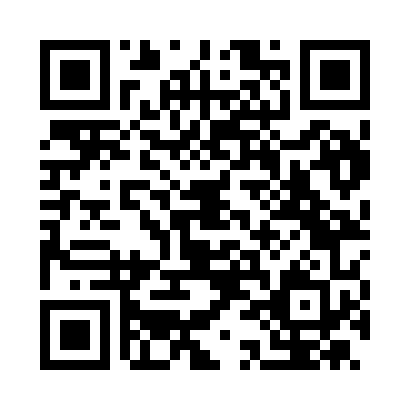 Prayer times for Afragola, ItalyWed 1 May 2024 - Fri 31 May 2024High Latitude Method: Angle Based RulePrayer Calculation Method: Muslim World LeagueAsar Calculation Method: HanafiPrayer times provided by https://www.salahtimes.comDateDayFajrSunriseDhuhrAsrMaghribIsha1Wed4:156:011:005:568:009:392Thu4:135:591:005:568:019:403Fri4:115:581:005:578:029:424Sat4:095:571:005:588:039:435Sun4:085:5612:595:588:049:456Mon4:065:5412:595:598:059:467Tue4:045:5312:595:598:069:488Wed4:035:5212:596:008:079:499Thu4:015:5112:596:008:089:5110Fri3:595:5012:596:018:099:5211Sat3:585:4912:596:028:109:5412Sun3:565:4812:596:028:119:5613Mon3:545:4712:596:038:129:5714Tue3:535:4612:596:038:139:5815Wed3:515:4512:596:048:1410:0016Thu3:505:4412:596:048:1510:0117Fri3:485:4312:596:058:1610:0318Sat3:475:4212:596:058:1710:0419Sun3:465:4112:596:068:1810:0620Mon3:445:4012:596:078:1910:0721Tue3:435:4012:596:078:2010:0922Wed3:425:3912:596:088:2010:1023Thu3:405:381:006:088:2110:1124Fri3:395:371:006:098:2210:1325Sat3:385:371:006:098:2310:1426Sun3:375:361:006:108:2410:1527Mon3:355:361:006:108:2510:1728Tue3:345:351:006:118:2610:1829Wed3:335:341:006:118:2610:1930Thu3:325:341:006:128:2710:2031Fri3:315:331:016:128:2810:22